Professional experience:   Accounting and Maintenance Books of Accounts   General Ledger, Accounts Payable Assisting in preparing Monthly Schedules and Analysis   Preparation of Bank Reconciliation Statement   Handling Petty Cash,Work  experienceIndia  (June  2017 – December 2019):Accountant Assistant.Specific Duties & Job Details:Maintain day to day books of Accounts in Tally,Maintain Bank Reconcilation Statement and Reconcilation Of Debtors & Creditors,Maintain Journal Entry Sale, Purchase & Exp Invoice,Maintain all Accounting voucher entry.Maintain Petty Cash Book Maintain day to day Accounts & reporting to the senior management.Inventory control and Preparation of Monthly stock report.Continues follow up with local and outside customers for collection.Preparation of monthly Profit & Loss Statement & Balance sheet.Preparation of Mis reports as per management requirement.Work  experienceM/s. Zam Zam auto parts india  (June  2015 – May 2017):Sales Executive Cum Administration.Specific Duties & Job Details: Preparing commercial invoice and delivery notes.Handling Shipping documents timely and accurately. Inspect for Import shipping documents as per signed contract/purchase order.Able to organize things efficiently and work in fast paced environment. Handling company’s shipping & monitor the status of incoming supplies and submit payment request for all logistics services. Contact everyday with foreign customers in domestic and aboard by Email & telephone. Maintaining good overall relations with suppliers; coordinate with vendors. Inspect for Import shipping documents as per signed contract/purchase order.Able to organize things efficiently and work in fast paced environment. Experience in administrative duties, data entry and documents filing. Maintain and update stock inventory records & location of goods.Other duties that may be assigned by the management.EducationDetails:Master of Business Administration MBA (Finance) from Kakatiya University (2014-2016).B.COM(GEN)from Kakatiya University   (2011-2014). C.E.C in Arts from Board of intermediate Education (2009-2011). S.S.C from Board of Secondary Education 2009.Computer Knowledge:									         .Personal Details:Nationality	           :   Indian Date of Birth	           :   1st April, 1993Marital Status	           :  SingleReligion	           :  IslamLinguistic Ability       :  English, Hindi & Urdu. I hereby declare that the information provided above is genuine and the references will be provided if required.Date:Place: Dubai                                                                                                                 (KHAJA)Curriculum vitae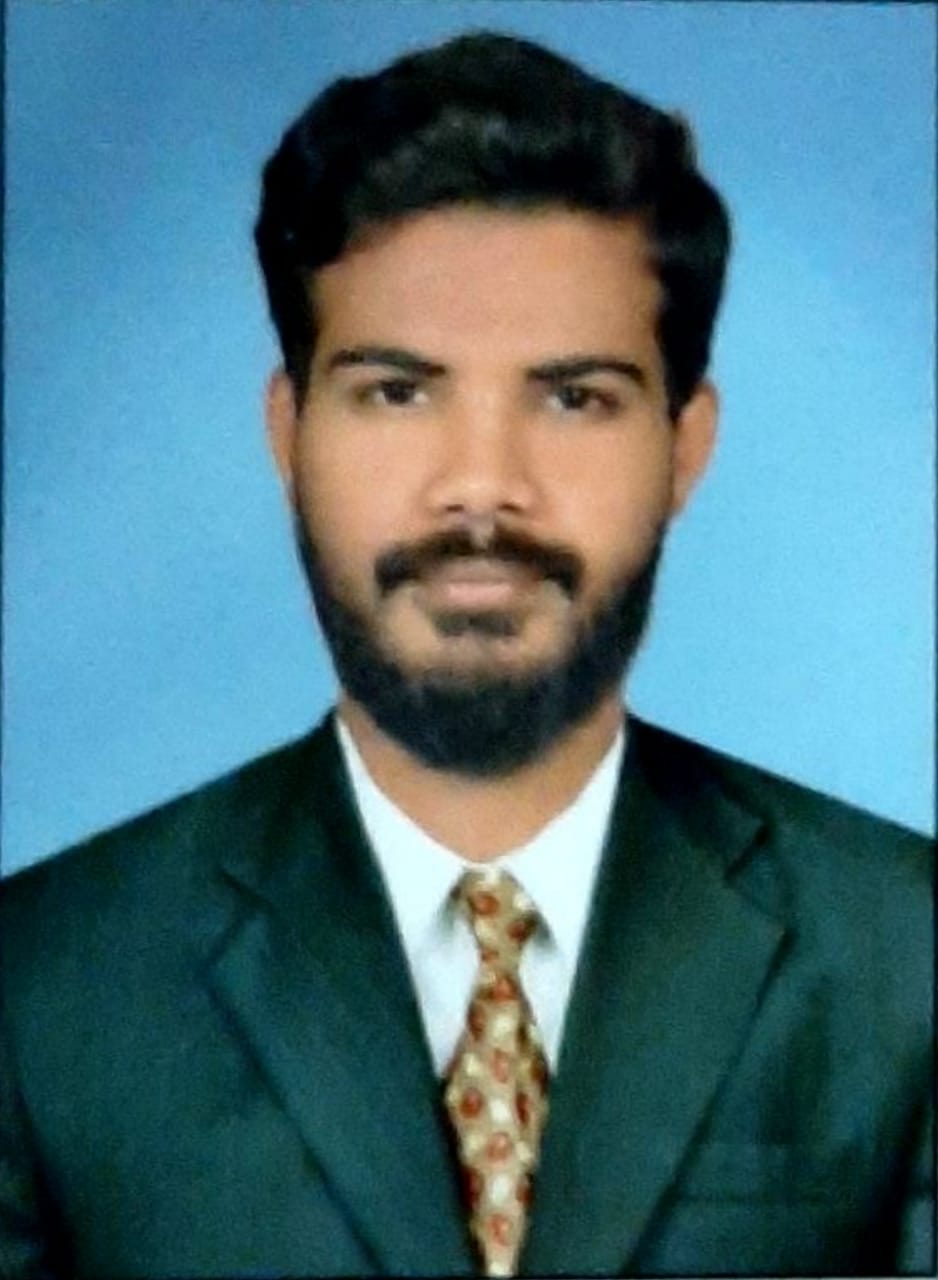 KHAJA E-mail: khaja-397443@gulfjobseeker.com Career Objective:I am seeking for a Position in the field of Accounts cum administrator  where I can utilize my knowledge, experience and skills to benefit the organization in the best possible ways and work dedicatedly for the development of the company.APPLICATIONSLEVEL OF EXPERIENCE Tally, ERP-9, FocusGood practical exposure in Accounting PackagesMS-Office, Internet  ApplicationsComputer Maintenance & Hardware Good skills in MS-office                Basic knowledge of system hardwareDeclaration